6  июня как всегда началось с утренней зарядки. Взбодрившись и проснувшись, мы пошли на завтрак. 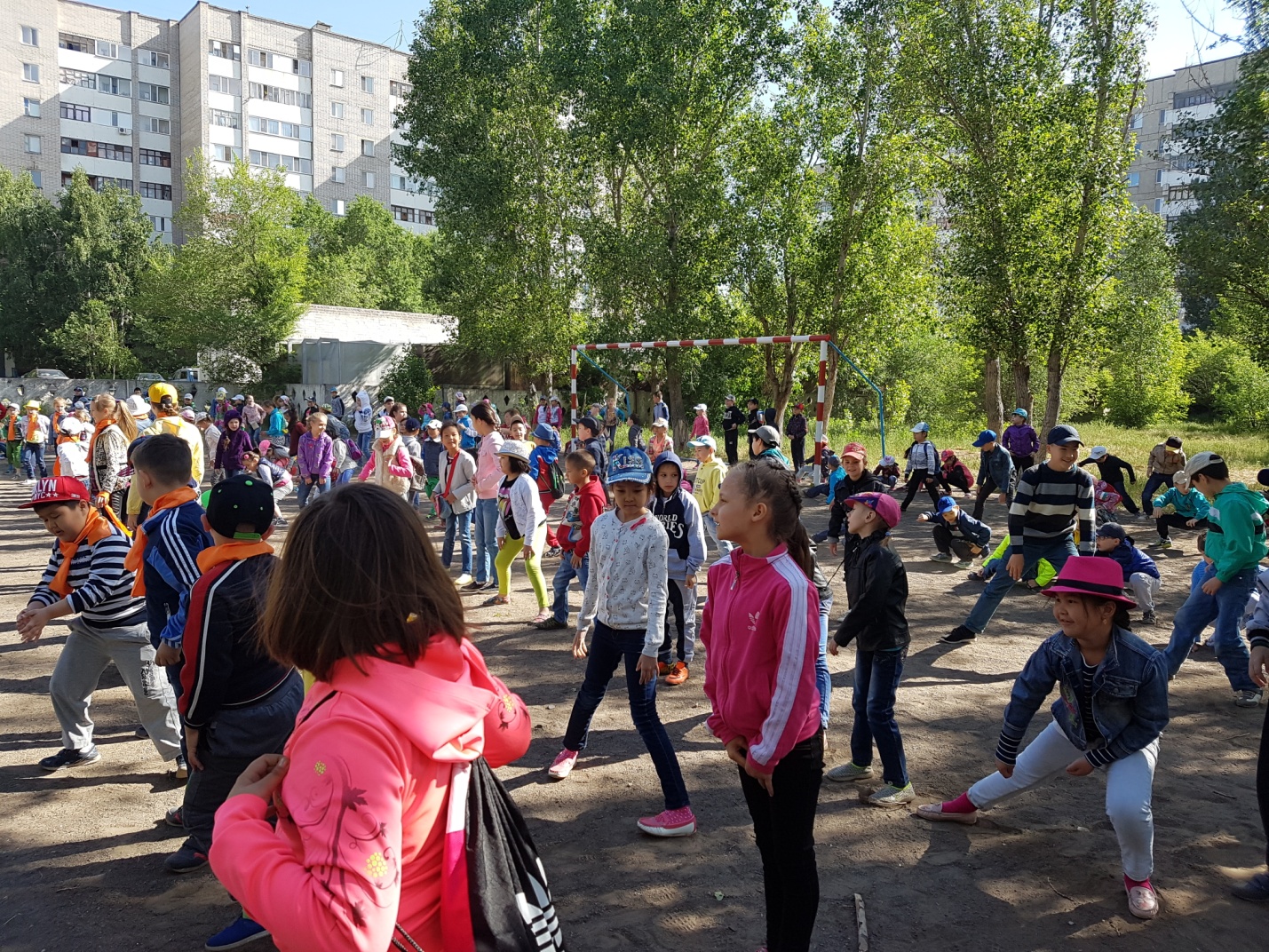 После завтрака в каждом отряде прошел инструктаж по технике безопасности. А потом  отряды вышли на различные экскурсии в город.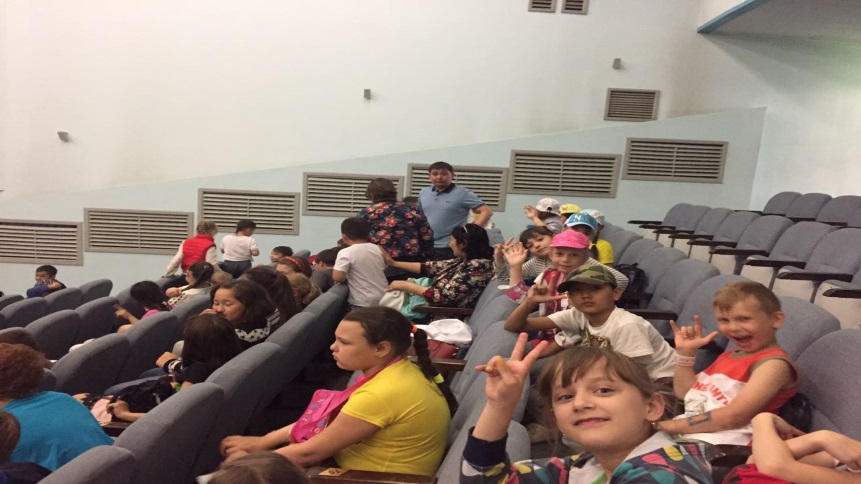 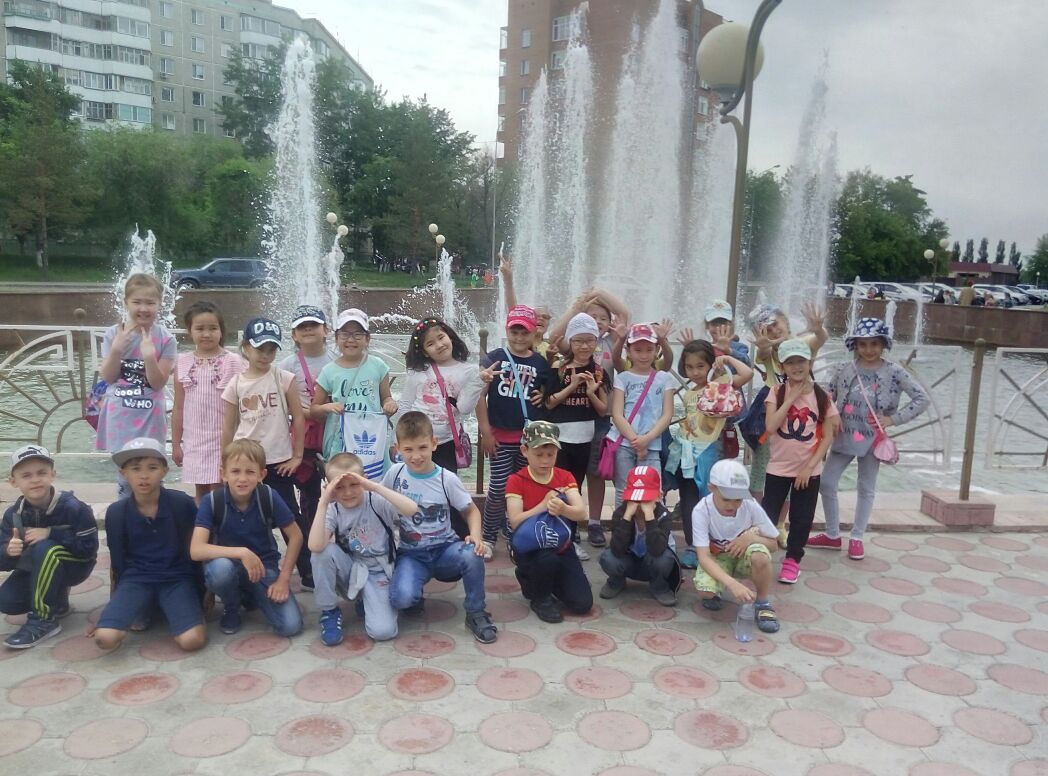 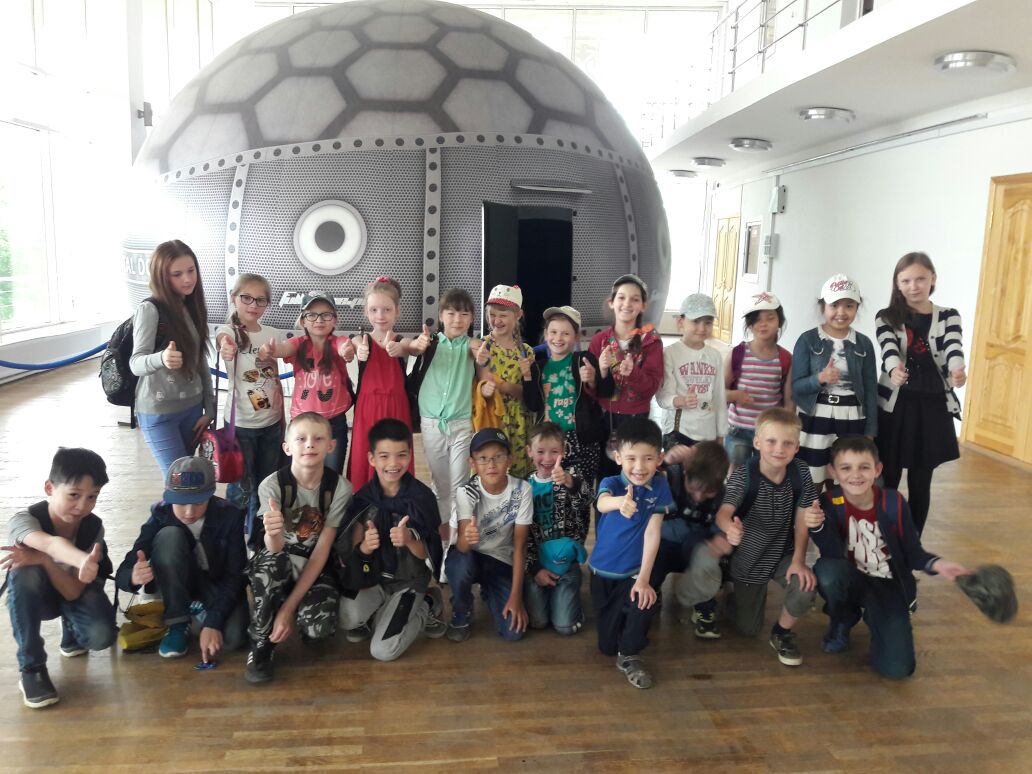 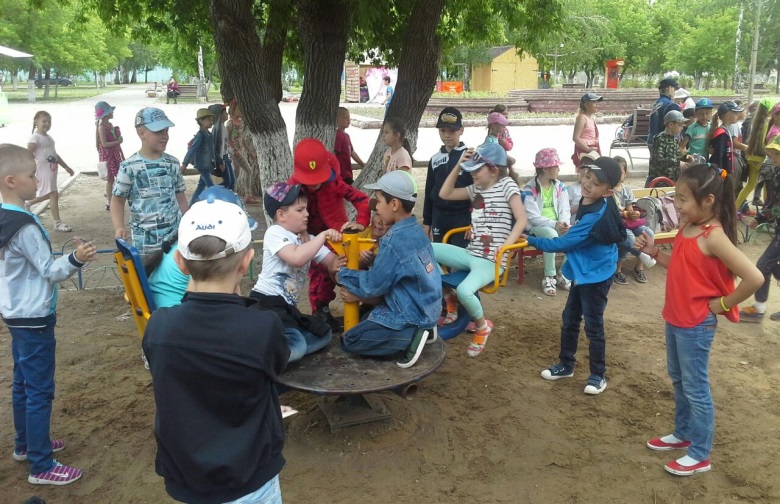 А после вкусного и сытного обеда ребята легли спать. Чтобы увидить яркие и интересные сны!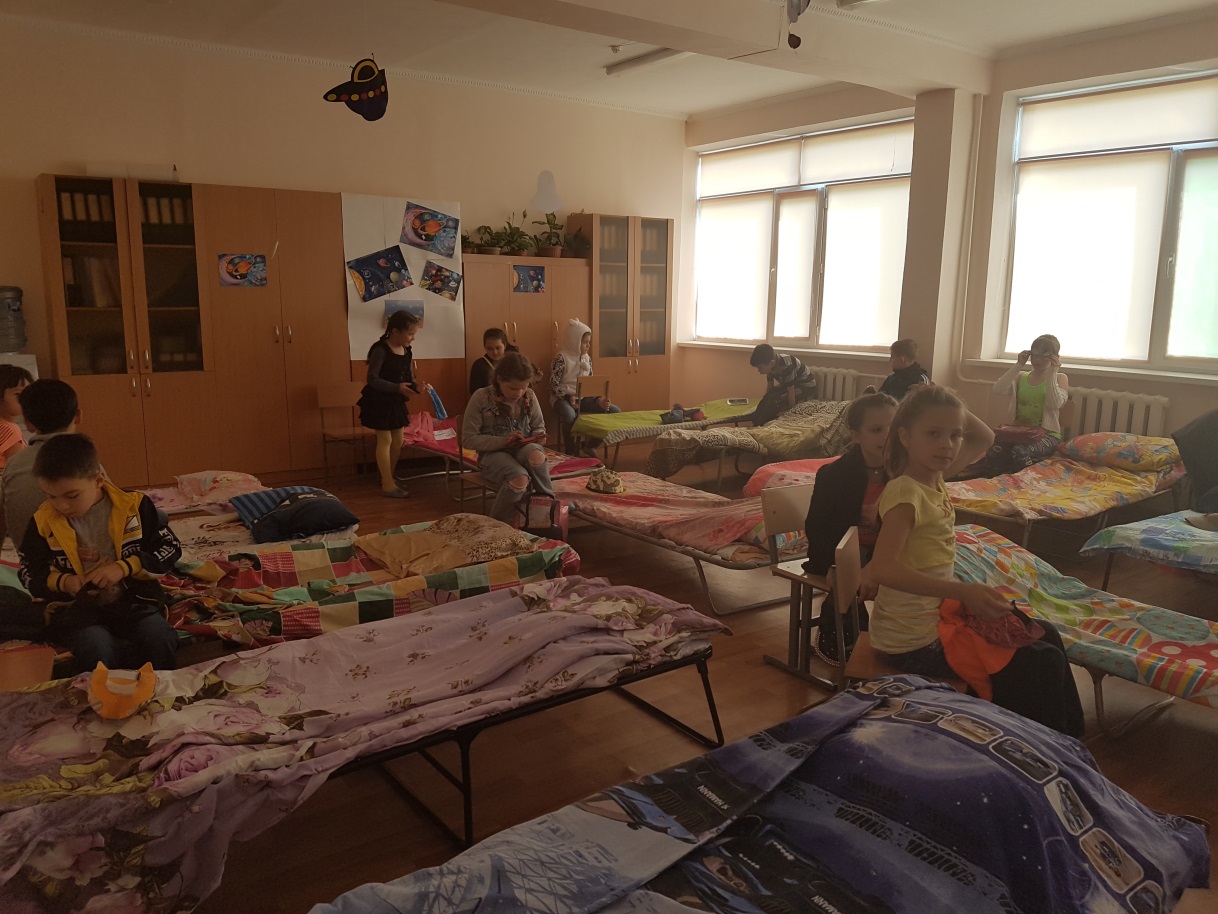 После сна в отрядах прошли различные мероприятия, которые проводили воспитатели.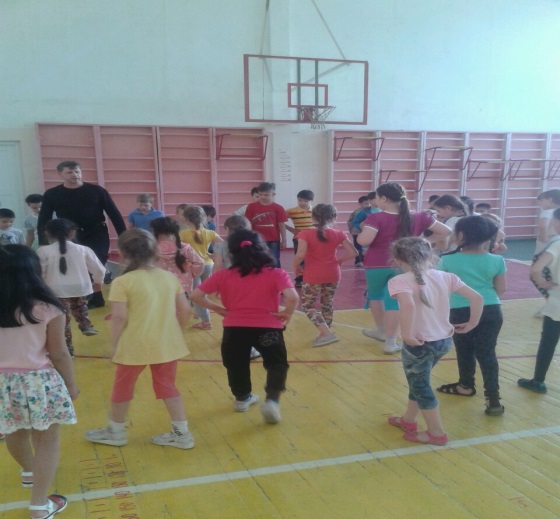 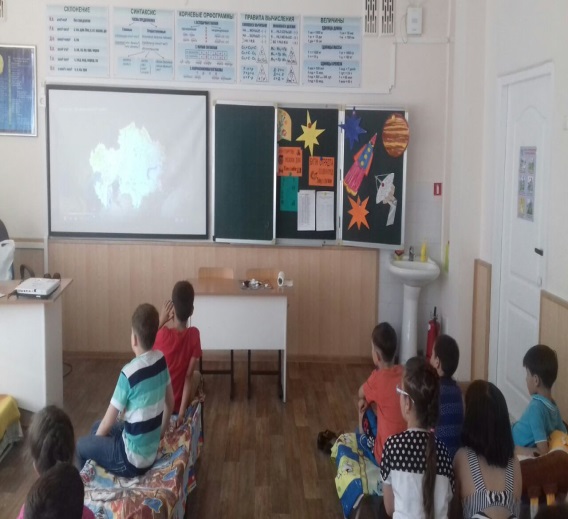 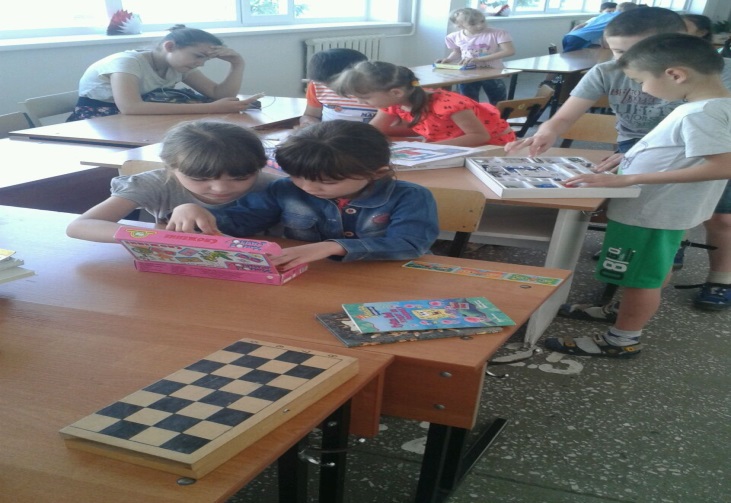 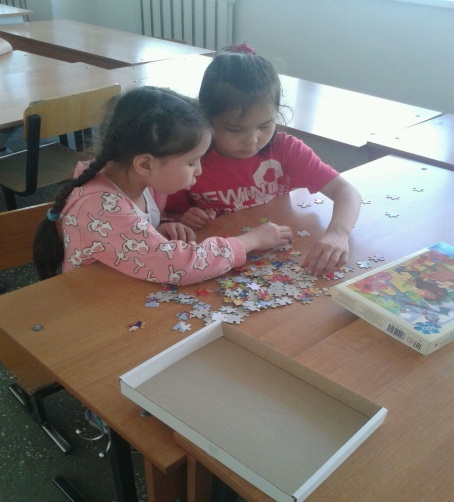 Старшая вожатая: Камкен А.О.